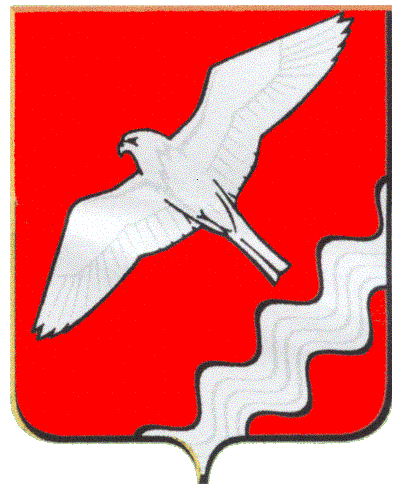 ДУМА МУНИЦИПАЛЬНОГО ОБРАЗОВАНИЯКРАСНОУФИМСКИЙ ОКРУГСОРОК  СЕДЬМОЕ   ЗАСЕДАНИЕ ПЯТОГО СОЗЫВА РЕШЕНИЕот                           года № г. Красноуфимск Рассмотрев предложение Комитета по управлению имуществом  Муниципального образования Красноуфимский округ О внесении изменений в «Положении об организации и проведении торгов по продаже земельного участка или права на заключение договора аренды земельного участка на территории муниципального образования Красноуфимский округ» утвержденного решением Думы городского округа Муниципального образования Красноуфимский округ от 10.03.2006 г. № 198, руководствуясь ст.22 Устава МО Красноуфимский округ, Дума Муниципального образования Красноуфимский округ	РЕШИЛА: 
	1. Внести изменение в «Положении об организации и проведении торгов по продаже земельного участка или права на заключение договора аренды земельного участка на территории муниципального образования Красноуфимский округ» утвержденного решением Думы городского округа Муниципального образования Красноуфимский округ от 10.03.2006 г. № 198, изложив его в следующей редакции (Прилагается). 	2. Опубликовать настоящее решение в газете «Вперед» и разместить на официальном сайте МО Красноуфимский округ.3. Контроль за исполнением решения возложить на постоянную депутатскую комиссию по экономической политике, бюджету и налогам (Вышегородцев П.А.).ГлаваМуниципального образования Красноуфимский округ                                                                О.В. РяписовПриложениек Решению ДумыМуниципального образования Красноуфимский округ                                                                      от 26 мая . N Положениеоб организации и проведении аукционов по продаже земельных участков или права на заключение договоров аренды земельных участков на территории Муниципального образования Красноуфимский округ Глава 1. Общие положенияГлава 2. . Подготовка и организация аукциона по продаже земельного участка, или аукциона на право заключения договора аренды земельного участка, право государственной собственности на которые не разграничено на территории Муниципального образования Красноуфимский округ.  Глава 3. Порядок проведения аукционаГлава 4. Аукцион по продаже земельного участка, либо аукцион на право заключения договора аренды земельного участка, находящегося в муниципальной собственности Муниципального образования Красноуфимский округ или право государственной собственности на которые не разграничено, в электронной формеГлава 1. Общие положения1. Положение об организации и проведении аукционов по продаже земельных участков или права на заключение договоров аренды земельных участков на территории Муниципального образования Красноуфимский округ (далее - Положение) разработано в соответствии с Земельным кодексом Российской Федерации, Гражданским кодексом Российской Федерации, Федеральным законом от 06 октября 2003 года N 131-ФЗ "Об общих принципах организации местного самоуправления в Российской Федерации", Федеральным законом от 21 июля 1997 года N 122-ФЗ "О государственной регистрации прав на недвижимое имущество и сделок с ним".2. Положение определяет процедуры приема и рассмотрения от заинтересованных лиц заявлений и иных документов, необходимых для предоставления расположенных на территории Муниципального образования Красноуфимский округ земельных участков в собственность или аренду путем проведения аукциона по продаже земельного участка или права на заключение договора аренды земельного участка (далее - аукцион), формирования земельных участков, принятия решений о проведении аукциона, а также заключения соответствующих договоров.3. Настоящее Положение определяет порядок организации и проведения аукциона по продаже указанных в пункте 4 настоящего Положения земельных участков или права на заключение договоров аренды таких земельных участков.4. Действие настоящего Положения распространяется на расположенные на территории Муниципального образования Красноуфимский округ (далее - Округ) земельные участки, находящиеся в муниципальной собственности Муниципального образования Красноуфимский округ (далее также - муниципальная собственность), и земельные участки, право государственной собственности на которые не разграничено (далее - земельные участки, находящиеся в муниципальной собственности; земельные участки, находящиеся в собственности Муниципального образования Красноуфимский округ).5. Предметом аукциона является сформированный в соответствии с Земельным кодексом Российской Федерации земельный участок с установленными границами или право на заключение договора аренды данного участка. Продаже не подлежат находящиеся в государственной или муниципальной собственности земельные участки, оборот которых не допускается законодательством Российской Федерации.6. Продажа земельных участков, находящихся в муниципальной собственности, осуществляется на торгах, проводимых в форме аукционов. Договор аренды земельного участка, находящегося в муниципальной собственности, заключается на торгах, проводимых в форме аукциона.Глава 2. Подготовка и организация аукциона по продаже земельного участка, или аукциона на право заключения договора аренды земельного участка, находящегося в муниципальной собственности Муниципального образования или  государственной собственности на которые не разграничено.   1. Решение о проведении аукциона по продаже земельного участка, или аукциона на право заключения договора аренды земельного участка, право государственной собственности на которые не разграничено на территории Муниципального образования Красноуфимский округ (далее также - аукцион), принимается Комитетом по управлению имуществом Муниципального образования Красноуфимский округ (далее - Комитет) и оформляется постановлением Администрации Муниципального образования Красноуфимский округ (далее - постановление о проведении аукциона), в том числе по заявлениям граждан или юридических лиц.В постановлении о проведении аукциона указываются сведения:1) об организаторе аукциона;2) об уполномоченном органе и о реквизитах решения о проведении аукциона;3) о месте, дате, времени и порядке проведения аукциона;4) о предмете аукциона (в том числе о местоположении, площади и кадастровом номере земельного участка), правах на земельный участок, об ограничениях этих прав, о разрешенном использовании и принадлежности земельного участка к определенной категории земель, а также о максимально и (или) минимально допустимых параметрах разрешенного строительства объекта капитального строительства (за исключением случаев, если в соответствии с основным видом разрешенного использования земельного участка не предусматривается строительство здания, сооружения), о технических условиях подключения (технологического присоединения) объекта капитального строительства к сетям инженерно-технического обеспечения, предусматривающих предельную свободную мощность существующих сетей, максимальную нагрузку и сроки подключения объекта капитального строительства к сетям инженерно-технического обеспечения, о сроке действия технических условий, о плате за подключение (технологическое присоединение) на дату опубликования указанного извещения (за исключением случаев, если в соответствии с основным видом разрешенного использования земельного участка не предусматривается строительство здания, сооружения, и случаев проведения аукциона на право заключения договора аренды земельного участка для комплексного освоения территории или ведения дачного хозяйства);5) о начальной цене предмета аукциона или начальной ставке годовой арендной платы;6) о "шаге аукциона";7) о форме заявки на участие в аукционе, порядке ее приема, об адресе места ее приема, о дате и времени начала и окончания приема заявок на участие в аукционе;8) о размере задатка, порядке его внесения участниками аукциона и возврата им задатка, банковских реквизитах счета для перечисления задатка;9) о сроке аренды земельного участка в случае проведения аукциона на право заключения договора аренды земельного участка. При этом срок аренды земельного участка устанавливается с учетом ограничений, предусмотренных пунктами 8 и 9 статьи 39.8 Земельного кодекса Российской Федерации;10) о размере ежегодной арендной платы при предоставлении земельного участка юридическому лицу в аренду для комплексного освоения территории или ведения дачного хозяйства, за исключением первого арендного платежа, размер которого определяется по результатам аукциона на право заключения договора аренды земельного участка для комплексного освоения территории или ведения дачного хозяйства. При этом размер ежегодной арендной платы, если предметом аукциона является размер первого арендного платежа, определяется в порядке, установленном для определения арендной платы за земельные участки, находящиеся в муниципальной собственности, без проведения торгов.2. Запрещается объединение двух и более земельных участков, находящихся в собственности Муниципального образования Красноуфимский округ, в один лот аукциона, если иное не предусмотрено федеральным законом.3. Образование земельного участка для его продажи или предоставления в аренду путем проведения аукциона по инициативе Комитета и подготовка к проведению аукциона осуществляются в следующем порядке:1) подготовка Комитетом постановления Администрации Муниципального образования Красноуфимский округ об утверждении схемы расположения земельного участка в случае, если такой земельный участок предстоит образовать и отсутствует утвержденный проект межевания территории, и его принятие;2) обеспечение Комитетом выполнения в отношении земельного участка, образование которого предусмотрено проектом межевания территории или схемой расположения земельного участка, в соответствии с требованиями, установленными Федеральным законом от 24 июля 2007 года N 221-ФЗ "О государственном кадастре недвижимости" (далее - Федеральный закон "О государственном кадастре недвижимости"), работ, в результате которых обеспечивается подготовка документов, содержащих необходимые для осуществления государственного кадастрового учета сведения о таком земельном участке (далее - кадастровые работы);3) осуществление на основании заявления Комитета государственного кадастрового учета земельного участка, а также государственной регистрации прав на него, за исключением случаев образования земельного участка из земель или земельного участка, государственная собственность на которые не разграничена;4) получение технических условий подключения (технологического присоединения) объектов к сетям инженерно-технического обеспечения, за исключением случаев, если в соответствии с разрешенным использованием земельного участка не предусматривается возможность строительства зданий, сооружений, и случаев проведения аукциона на право заключения договора аренды земельного участка для комплексного освоения территории или ведения дачного хозяйства;5) принятие Комитетом решения о проведении аукциона, оформленного постановлением Администрации Муниципального образования Красноуфимский округ.4. Проведение аукциона, а также образование земельного участка для его продажи или предоставления в аренду путем проведения аукциона может осуществляться по инициативе заинтересованных в предоставлении земельного участка гражданина или юридического лица. В этом случае образование земельного участка и подготовка аукциона осуществляются в следующем порядке:1) подготовка заинтересованными в предоставлении земельного участка гражданином или юридическим лицом схемы расположения земельного участка, если земельный участок предстоит образовать и не утвержден проект межевания территории, в границах которой предусмотрено образование земельного участка;2) обращение заинтересованных в предоставлении земельного участка гражданина или юридического лица в Комитет с заявлением об утверждении схемы расположения земельного участка, если земельный участок предстоит образовать и не утвержден проект межевания территории, в границах которой предусмотрено образование земельного участка. При этом в данном заявлении указывается цель использования земельного участка;3) проверка Комитетом наличия или отсутствия оснований для отказа в утверждении схемы, предусмотренных пунктом 16 статьи 11.10 и подпунктами 5 - 9, 13 - 19 пункта 8 статьи 39.11 Земельного кодекса Российской Федерации, принятие и направление им заявителю в срок не более двух месяцев со дня поступления заявления об утверждении схемы расположения земельного участка решения о ее утверждении с приложением этой схемы или решения об отказе в ее утверждении при наличии хотя бы одного из указанных оснований. В решении об отказе в утверждении схемы расположения земельного участка должны быть указаны все основания принятия такого решения.В случае если на момент поступления в Комитет заявления об утверждении схемы расположения земельного участка, на рассмотрении Комитета находится представленная ранее другим лицом схема расположения земельного участка и местоположение земельных участков, образование которых предусмотрено этими схемами, частично или полностью совпадает, Комитет принимает решение о приостановлении рассмотрения поданного позднее заявления об утверждении схемы расположения земельного участка и направляет такое решение заявителю.Рассмотрение поданного позднее заявления об утверждении схемы расположения земельного участка приостанавливается до принятия решения об утверждении ранее направленной схемы расположения земельного участка либо до принятия решения об отказе в утверждении ранее направленной схемы расположения земельного участка;4) обеспечение заинтересованным лицом выполнения кадастровых работ в целях образования земельного участка в соответствии с утвержденным проектом межевания территории или утвержденной в соответствии с подпунктом 3 настоящего пункта схемой расположения земельного участка;5) осуществление на основании заявления заинтересованных в предоставлении земельного участка гражданина или юридического лица государственного кадастрового учета земельного участка, а также государственной регистрации права муниципальной собственности на земельный участок, образование которого осуществляется на основании схемы расположения земельного участка, за исключением случаев образования земельного участка из земель или земельного участка, государственная собственность на которые не разграничена;6) обращение заинтересованных в предоставлении земельного участка гражданина или юридического лица в Комитет с заявлением о проведении аукциона с указанием кадастрового номера такого земельного участка. В данном заявлении должна быть указана цель использования земельного участка;7) обращение Комитета с заявлением о государственной регистрации права собственности Муниципального образования  городского округа на земельный участок, образованный в соответствии с проектом межевания территории или с утвержденной в соответствии с подпунктом 3 настоящего пункта схемой размещения земельного участка, за исключением случаев, если земельный участок образован из земель или земельного участка, государственная собственность на которые не разграничена, и случаев, если земельный участок не может быть предметом аукциона в соответствии с действующим законодательством;8) получение технических условий подключения (технологического присоединения) объектов к сетям инженерно-технического обеспечения, если наличие таких условий является обязательным условием для проведения аукциона, за исключением случаев, если земельный участок не может быть предметом аукциона в соответствии с подпунктами 1, 5 - 19 пункта 8 статьи 39.11 Земельного кодекса Российской Федерации;9) проверка Комитетом наличия или отсутствия оснований для отказа в проведении аукциона, предусмотренных пунктом 8 статьи 39.11 Земельного кодекса Российской Федерации, и принятие им в срок не более чем два месяца со дня поступления соответствующего заявления решения о проведении аукциона либо решения об отказе в проведении аукциона.5. Заявление об утверждении схемы расположения земельного участка, заявление о проведении аукциона подаются или направляются в Комитет заявителем по его выбору лично или посредством почтовой связи на бумажном носителе либо в форме электронных документов с использованием информационно-телекоммуникационной сети "Интернет". Порядок и способы подачи указанных заявлений, если они подаются в форме электронных документов с использованием информационно-телекоммуникационной сети "Интернет", и требования к их формату утверждаются уполномоченным Правительством Российской Федерации федеральным органом исполнительной власти.6. Комитет при наличии в письменной форме согласия лица, обратившегося с заявлением об утверждении схемы расположения земельного участка, вправе утвердить иной вариант схемы расположения земельного участка.7. В случае, если в соответствии с основным видом разрешенного использования земельного участка предусматривается строительство зданий, сооружений, предоставление такого земельного участка осуществляется путем проведения аукциона на право заключения договора аренды земельного участка, за исключением случаев проведения аукциона по продаже земельного участка или аукциона на право заключения договора аренды земельного участка в соответствии со статьей 39.18 Земельного кодекса Российской Федерации.8. Аукцион является открытым по составу участников, за исключением случаев, предусмотренных пунктом 9 главы 2 настоящего Положения.9. Участниками аукциона на право заключения договора аренды земельного участка для комплексного освоения территории или ведения дачного хозяйства, за исключением случая, предусмотренного абзацем вторым настоящего пункта, могут являться только юридические лица.Участниками аукциона, проводимого в случае предоставления земельного участка для осуществления крестьянским (фермерским) хозяйством его деятельности - граждане и крестьянские (фермерские) хозяйства.10. Организатором аукциона выступает Комитет.Организатор аукциона:- готовит проект постановления Администрации Муниципального образования Красноуфимский округ о проведении аукциона;- устанавливает время, место и порядок проведения аукциона, сроки подачи заявок на участие в аукционе, порядок внесения и возврата задатка, величину повышения начальной цены предмета аукциона ("шаг аукциона"). "Шаг аукциона" устанавливается в пределах трех процентов начальной цены предмета аукциона;- определяет существенные условия договора купли-продажи земельного участка, заключаемого по результатам аукциона;- совместно с отделом архитектуры и градостроительства Администрации Муниципального образования Красноуфимский округ (далее - отдел градостроительства и архитектуры) проводит работы по формированию земельного участка;- определяет место, дату и время начала и окончания приема заявок об участии в аукционе (далее - заявки) (приложение N 3 к настоящему Положению), место, дату и время определения участников аукциона, место и срок подведения итогов аукциона;- организует подготовку и публикацию извещения о проведении аукциона (или об отказе в его проведении), а также информации о результатах аукциона;- выдает необходимые материалы и соответствующие документы юридическим и физическим лицам, намеревающимся принять участие в аукционе (далее - претенденты);- принимает заявки и документы от претендентов, организует регистрацию заявок в журнале приема заявок, обеспечивает сохранность представленных заявок и документов;- организует осмотр земельных участков на местности;- проверяет правильность оформления документов, представленных претендентами;- принимает решение о признании претендентов участниками аукциона или об отказе в допуске к участию в аукционе на основаниях, установленных настоящим Положением, и уведомляет претендентов о принятом решении;- определяет победителя аукциона и оформляет протокол о результатах;- готовит проект договора купли-продажи (приложение N 1 к настоящему Положению) или аренды (приложение N 2 к настоящему Положению) земельного участка;- осуществляет иные предусмотренные настоящим Положением функции.11. Начальной ценой предмета аукциона по продаже земельного участка является по выбору Комитета рыночная стоимость такого земельного участка, определенная в соответствии с Федеральным законом от 29 июля 1998 года N 135-ФЗ "Об оценочной деятельности в Российской Федерации" (далее - Федеральный закон "Об оценочной деятельности в Российской Федерации"), или кадастровая стоимость такого земельного участка, если результаты государственной кадастровой оценки утверждены не ранее чем за пять лет до даты принятия решения о проведении аукциона.12. По результатам аукциона по продаже земельного участка определяется цена такого земельного участка.13. Начальная цена предмета аукциона на право заключения договора аренды земельного участка устанавливается по выбору Комитета в размере ежегодной арендной платы, определенной по результатам рыночной оценки в соответствии с Федеральным законом "Об оценочной деятельности в Российской Федерации", или в размере не менее полутора процентов кадастровой стоимости такого земельного участка, если результаты государственной кадастровой оценки утверждены не ранее чем за пять лет до даты принятия решения о проведении аукциона, за исключением случая, предусмотренного пунктом 14 главы 2 настоящего Положения. Порядок определения размера начальной цены аукциона на право заключения договоров аренды земельных участков, рассчитываемой от кадастровой стоимости земельных участков, утверждается постановлением Администрации Муниципального образования Красноуфимский округ.14. В случае проведения аукциона на право заключения договора аренды земельного участка для комплексного освоения территории или ведения дачного хозяйства (за исключением случая проведения аукциона в соответствии с пунктом 7 статьи 39.18 Земельного кодекса Российской Федерации) начальной ценой предмета аукциона на право заключения договора аренды такого земельного участка является размер первого арендного платежа, определенный по результатам рыночной оценки в соответствии с Федеральным законом "Об оценочной деятельности в Российской Федерации".15. По результатам аукциона на право заключения договора аренды земельного участка, определяется ежегодный размер арендной платы.По результатам аукциона на право заключения договора аренды земельного участка для комплексного освоения территории или ведения дачного хозяйства (за исключением случая проведения аукциона в соответствии с пунктом 7 статьи 39.18 Земельного кодекса Российской Федерации) определяется размер первого арендного платежа.16. Если аукцион признан несостоявшимся и договор купли-продажи земельного участка, государственная собственность на который не разграничена находящегося на территории Муниципального образования Красноуфимский округ, либо договор аренды такого земельного участка не заключен с лицом, подавшим единственную заявку на участие в аукционе, с заявителем, признанным единственным участником аукциона, или с единственным принявшим участие в аукционе его участником, начальная цена предмета повторного аукциона может быть определена ниже ранее установленной начальной цены предмета аукциона, но не более чем на тридцать процентов начальной цены предмета предыдущего аукциона.17. Извещение о проведении аукциона размещается на официальном сайте Российской Федерации в информационно-телекоммуникационной сети Интернет для размещения информации о проведении торгов, определенном Правительством Российской Федерации (далее - официальный сайт), не менее чем за тридцать дней до дня проведения аукциона. Указанное извещение доступно для ознакомления всем заинтересованным лицам без взимания платы.18. Комитет также обеспечивает опубликование извещения о проведении аукциона в газете "Вперед" не менее чем за тридцать дней до дня проведения аукциона.19. Извещение о проведении аукциона должно содержать сведения:1) об организаторе аукциона;2) об уполномоченном органе и о реквизитах решения о проведении аукциона;3) о месте, дате, времени и порядке проведения аукциона;4) о предмете аукциона (в том числе о местоположении, площади и кадастровом номере земельного участка), правах на земельный участок, об ограничениях этих прав, о разрешенном использовании и принадлежности земельного участка к определенной категории земель, а также о максимально и (или) минимально допустимых параметрах разрешенного строительства объекта капитального строительства (за исключением случаев, если в соответствии с основным видом разрешенного использования земельного участка не предусматривается строительство здания, сооружения), о технических условиях подключения (технологического присоединения) объекта капитального строительства к сетям инженерно-технического обеспечения, предусматривающих предельную свободную мощность существующих сетей, максимальную нагрузку и сроки подключения объекта капитального строительства к сетям инженерно-технического обеспечения, о сроке действия технических условий, о плате за подключение (технологическое присоединение) на дату опубликования указанного извещения (за исключением случаев, если в соответствии с основным видом разрешенного использования земельного участка не предусматривается строительство здания, сооружения, и случаев проведения аукциона на право заключения договора аренды земельного участка для комплексного освоения территории или ведения дачного хозяйства);5) о начальной цене предмета аукциона или начальной ставке годовой арендной платы;6) о "шаге аукциона";7) о форме заявки на участие в аукционе, порядке ее приема, об адресе места ее приема, о дате и времени начала и окончания приема заявок на участие в аукционе;8) о размере задатка, порядке его внесения участниками аукциона и возврата им задатка, банковских реквизитах счета для перечисления задатка;9) о сроке аренды земельного участка в случае проведения аукциона на право заключения договора аренды земельного участка. При этом срок аренды земельного участка устанавливается с учетом ограничений, предусмотренных пунктами 8 и 9 статьи 39.8 Земельного кодекса Российской Федерации;10) о размере ежегодной арендной платы при предоставлении земельного участка юридическому лицу в аренду для комплексного освоения территории или ведения дачного хозяйства, за исключением первого арендного платежа, размер которого определяется по результатам аукциона на право заключения договора аренды земельного участка для комплексного освоения территории или ведения дачного хозяйства. При этом размер ежегодной арендной платы, если предметом аукциона является размер первого арендного платежа, определяется в порядке, установленном для определения арендной платы за земельные участки, находящиеся в муниципальной собственности, без проведения торгов.20. Обязательным приложением к размещенному на официальном сайте извещению о проведении аукциона является проект договора купли-продажи или проект договора аренды земельного участка.21. Обязательным приложением к размещенному на официальном сайте извещению о проведении аукциона на право заключения договора аренды земельного участка для комплексного освоения территории является проект договора о комплексном освоении территории, подготовленный в соответствии с Градостроительным кодексом Российской Федерации.22. Комитет, при наличии оснований, предусмотренных пунктом 8 статьи 39.11 Земельного кодекса Российской Федерации, принимает решение об отказе в проведении аукциона и размещает извещение об отказе в проведении аукциона на официальном сайте в течение трех дней со дня принятия данного решения. Комитет в течение трех дней со дня принятия решения об отказе в проведении аукциона извещает участников аукциона об отказе в проведении аукциона и возвращает его участникам внесенные задатки.Глава 3. Проведение аукциона по продаже земельного участка, либо аукциона на право заключения договора аренды земельного участка, находящегося в муниципальной собственности Муниципального образования Красноуфимский округ или право государственной собственности на которые не разграничено1. Для участия в аукционе заявители представляют в установленный в извещении о проведении аукциона срок следующие документы:1) заявка на участие в аукционе по установленной в извещении о проведении аукциона форме с указанием банковских реквизитов счета для возврата задатка;2) копии документов, удостоверяющих личность заявителя (для граждан);3) надлежащим образом заверенный перевод на русский язык документов о государственной регистрации юридического лица в соответствии с законодательством иностранного государства в случае, если заявителем является иностранное юридическое лицо;4) документы, подтверждающие внесение задатка.2. Представление документов, подтверждающих внесение задатка, признается заключением соглашения о задатке.3. Комитет в отношении заявителей - юридических лиц и индивидуальных предпринимателей запрашивает сведения, подтверждающие факт внесения сведений о заявителе в единый государственный реестр юридических лиц (для юридических лиц) или единый государственный реестр индивидуальных предпринимателей (для индивидуальных предпринимателей), в федеральном органе исполнительной власти, осуществляющем государственную регистрацию юридических лиц, физических лиц в качестве индивидуальных предпринимателей и крестьянских (фермерских) хозяйств.4. Прием документов прекращается не ранее чем за пять дней до дня проведения аукциона.5. Один заявитель вправе подать только одну заявку на участие в аукционе.6. Заявка на участие в аукционе, поступившая по истечении срока приема заявок, возвращается заявителю в день ее поступления.7. Заявитель имеет право отозвать принятую организатором аукциона заявку на участие в аукционе до дня окончания срока приема заявок, уведомив об этом в письменной форме организатора аукциона. Организатор аукциона обязан возвратить заявителю внесенный им задаток в течение трех рабочих дней со дня поступления уведомления об отзыве заявки. В случае отзыва заявки заявителем позднее дня окончания срока приема заявок задаток возвращается в порядке, установленном для участников аукциона.8. Заявитель не допускается к участию в аукционе в следующих случаях:1) непредставление необходимых для участия в аукционе документов или представление недостоверных сведений;2) не поступление задатка на дату рассмотрения заявок на участие в аукционе;3) подача заявки на участие в аукционе лицом, которое в соответствии с Земельным кодексом Российской Федерации и другими федеральными законами не имеет права быть участником конкретного аукциона, покупателем земельного участка или приобрести земельный участок в аренду;4) наличие сведений о заявителе, об учредителях (участниках), о членах коллегиальных исполнительных органов заявителя, лицах, исполняющих функции единоличного исполнительного органа заявителя, являющегося юридическим лицом, в предусмотренном настоящей статьей реестре недобросовестных участников аукциона.9. Комитет ведет протокол рассмотрения заявок на участие в аукционе, который должен содержать сведения о заявителях, допущенных к участию в аукционе и признанных участниками аукциона, датах подачи заявок, внесенных задатках, а также сведения о заявителях, не допущенных к участию в аукционе, с указанием причин отказа в допуске к участию в нем. Заявитель, признанный участником аукциона, становится участником аукциона с даты подписания Комитетом протокола рассмотрения заявок. Протокол рассмотрения заявок на участие в аукционе подписывается Комитетом не позднее чем в течение одного дня со дня их рассмотрения и размещается на официальном сайте не позднее чем на следующий день после дня подписания протокола.10. Заявителям, признанным участниками аукциона, и заявителям, не допущенным к участию в аукционе, Комитет направляет уведомления о принятых в отношении них решениях не позднее дня, следующего после дня подписания протокола.11. Комитет обязан вернуть заявителю, не допущенному к участию в аукционе, внесенный им задаток в течение трех рабочих дней со дня оформления протокола приема заявок на участие в аукционе.12. В случае, если на основании результатов рассмотрения заявок на участие в аукционе принято решение об отказе в допуске к участию в аукционе всех заявителей или о допуске к участию в аукционе и признании участником аукциона только одного заявителя, аукцион признается несостоявшимся.13. В случае, если аукцион признан несостоявшимся и только один заявитель признан участником аукциона, Комитет в течение десяти дней со дня подписания протокола обязан направить заявителю три экземпляра подписанного проекта договора купли-продажи или проекта договора аренды земельного участка. При этом договор купли-продажи земельного участка заключается по начальной цене предмета аукциона, а размер ежегодной арендной платы или размер первого арендного платежа по договору аренды земельного участка определяется в размере, равном начальной цене предмета аукциона.В случае, если по окончании срока подачи заявок на участие в аукционе подана только одна заявка на участие в аукционе или не подано ни одной заявки на участие в аукционе, аукцион признается несостоявшимся. Если единственная заявка на участие в аукционе и заявитель, подавший указанную заявку, соответствуют всем требованиям и указанным в извещении о проведении аукциона условиям аукциона, Комитет в течение десяти дней со дня рассмотрения указанной заявки обязан направить заявителю три экземпляра подписанного проекта договора купли-продажи или проекта договора аренды земельного участка. При этом договор купли-продажи земельного участка заключается по начальной цене предмета аукциона, а размер ежегодной арендной платы или размер первого арендного платежа по договору аренды земельного участка определяется в размере, равном начальной цене предмета аукциона.14. Результаты аукциона оформляются протоколом, который составляет Комитет. Протокол о результатах аукциона составляется в двух экземплярах, один из которых передается победителю аукциона, а второй остается у Комитета. В протоколе указываются:1) сведения о месте, дате и времени проведения аукциона;2) предмет аукциона, в том числе сведения о местоположении и площади земельного участка;3) сведения об участниках аукциона, о начальной цене предмета аукциона, последнем и предпоследнем предложениях о цене предмета аукциона;4) наименование и место нахождения (для юридического лица), фамилия, имя и (при наличии) отчество, место жительства (для гражданина) победителя аукциона и иного участника аукциона, который сделал предпоследнее предложение о цене предмета аукциона;5) сведения о последнем предложении о цене предмета аукциона (цена приобретаемого в собственность земельного участка, размер ежегодной арендной платы или размер первого арендного платежа).15. Протокол о результатах аукциона размещается на официальном сайте в течение одного рабочего дня со дня подписания данного протокола.16. Победителем аукциона признается участник аукциона, предложивший наибольшую цену за земельный участок или наибольший размер ежегодной арендной платы за земельный участок.Победителем аукциона на право заключения договора аренды земельного участка для комплексного освоения территории или ведения дачного хозяйства (за исключением случаев проведения аукциона в соответствии с пунктом 7 статьи 39.18 Земельного кодекса Российской Федерации) признается участник аукциона, предложивший наибольший размер первого арендного платежа.17. В течение трех рабочих дней со дня подписания протокола о результатах аукциона Комитет возвращает задатки лицам, участвовавшим в аукционе, но не победившим в нем.18. В случае, если в аукционе участвовал только один участник или при проведении аукциона не присутствовал ни один из участников аукциона, либо в случае, если после троекратного объявления предложения о начальной цене предмета аукциона не поступило ни одного предложения о цене предмета аукциона, которое предусматривало бы более высокую цену предмета аукциона, аукцион признается несостоявшимся.19. Комитет направляет победителю аукциона или единственному принявшему участие в аукционе его участнику три экземпляра подписанного проекта договора купли-продажи или проекта договора аренды земельного участка в десятидневный срок со дня составления протокола о результатах аукциона. При этом договор купли-продажи земельного участка заключается по цене, предложенной победителем аукциона, или в случае заключения указанного договора с единственным принявшим участие в аукционе его участником по начальной цене предмета аукциона, а размер ежегодной арендной платы или размер первого арендного платежа по договору аренды земельного участка определяется в размере, предложенном победителем аукциона, или в случае заключения указанного договора с единственным принявшим участие в аукционе его участником устанавливается в размере, равном начальной цене предмета аукциона. Не допускается заключение указанных договоров ранее чем через десять дней со дня размещения информации о результатах аукциона на официальном сайте.20. Задаток, внесенный лицом, признанным победителем аукциона, задаток, внесенный иным лицом, с которым договор купли-продажи или договор аренды земельного участка заключается в соответствии с пунктом 13, 14 или 20 статьи 39.12 Земельного кодекса Российской Федерации, засчитываются в оплату приобретаемого земельного участка или в счет арендной платы за него. Задатки, внесенные этими лицами, не заключившими в установленном настоящим Положением порядке договора купли-продажи или договора аренды земельного участка вследствие уклонения от заключения указанных договоров, не возвращаются.21. Комитет вправе объявить о проведении повторного аукциона в случае, если аукцион был признан несостоявшимся и лицо, подавшее единственную заявку на участие в аукционе, заявитель, признанный единственным участником аукциона, или единственный принявший участие в аукционе его участник в течение тридцати дней со дня направления им проекта договора купли-продажи или проекта договора аренды земельного участка, а в случае, предусмотренном пунктом 22 главы 3 настоящего Положения, также проекта договора о комплексном освоении территории не подписали и не представили в уполномоченный орган указанные договоры (при наличии указанных лиц). При этом условия повторного аукциона могут быть изменены.22. Если аукцион проводится в целях предоставления земельного участка в аренду для комплексного освоения территории, одновременно с договором аренды земельного участка лицу, с которым заключается указанный договор, направляются также два экземпляра проекта договора о комплексном освоении территории, подписанного представителем Комитета.23. Если договор купли-продажи или договор аренды земельного участка, а также договор о комплексном освоении территории, в течение тридцати дней со дня направления победителю аукциона проектов указанных договоров не были им подписаны и не представлены в Комитет, Комитет предлагает заключить указанные договоры иному участнику аукциона, который сделал предпоследнее предложение о цене предмета аукциона, по цене, предложенной победителем аукциона.24. В случае, если в течение тридцати дней со дня направления участнику аукциона, который сделал предпоследнее предложение о цене предмета аукциона, проекта договора купли-продажи или проекта договора аренды земельного участка, а также проекта договора о комплексном освоении территории этот участник не представил в Комитет подписанные им договоры, Комитет вправе объявить о проведении повторного аукциона или распорядиться земельным участком иным образом в соответствии с Земельным кодексом Российской Федерации.25. Сведения о победителях аукционов, уклонившихся от заключения договора купли-продажи или договора аренды земельного участка, являющегося предметом аукциона, и об иных лицах, с которыми указанные договоры заключаются в соответствии с пунктом 13, 14 или 20 статьи 39.12 Земельного кодекса Российской Федерации и которые уклонились от их заключения, включаются в реестр недобросовестных участников аукциона.Глава 4. Аукцион по продаже земельного участка, либо аукцион на право заключения договора аренды земельного участка, находящегося в муниципальной собственности Муниципального образования Красноуфимский округ или право государственной собственности на которые не разграничено, в электронной форме1. Аукцион по продаже земельного участка, либо аукцион на право заключения договора аренды земельного участка, находящегося в муниципальной собственности Муниципального образования Красноуфимский округ или право государственной собственности на которые не разграничено, может проводиться в электронной форме, за исключением случаев, предусмотренных пунктом 2 главы 4 настоящего Положения.2. Аукцион не проводится в электронной форме в случаях, если земельный участок предоставляется гражданам для индивидуального жилищного строительства, ведения личного подсобного хозяйства, дачного хозяйства, садоводства, гражданам или крестьянским (фермерским) хозяйствам для осуществления крестьянским (фермерским) хозяйством его деятельности, либо предназначен для сельскохозяйственного производства.3. В случае проведения аукциона в электронной форме опубликование извещения о проведении аукциона в электронной форме в порядке, установленном для официального опубликования (обнародования) муниципальных правовых актов Уставом Муниципального образования Красноуфимский округ не требуется.4. Порядок проведения аукциона в электронной форме устанавливается федеральным законом.Приложение N 1к Положению « об организации и проведении аукционов по продаже земельных участков или права на заключение договоров аренды земельных участков на территории Муниципального образования Красноуфимский округ»ДОГОВОРКУПЛИ-ПРОДАЖИ ЗЕМЕЛЬНОГО УЧАСТКА_______________________________                    "__" ___________ 20__ г.  (место заключения договора)Комитет по управлению имуществом Муниципального образования Красноуфимский округ, в лице председателя Комитета ________________________, действующего на основании Положения о Комитете, именуемый в дальнейшем "Продавец", с одной стороны, и победитель аукциона по продаже земельного участка ______________________, именуемый в дальнейшем "Покупатель", с другой стороны, вместе именуемые "Стороны", на основании протокола о результатах аукциона по продаже земельного участка от "__" _________________ N ____ заключили настоящий Договор (далее - Договор) о нижеследующем.1. ПРЕДМЕТ ДОГОВОРА    1.1. Продавец   обязуется  передать   в  собственность   Покупателя,  аПокупатель  принять  и  оплатить  по  цене и на условиях Договора земельный участок  из земель _______________________   (категория земель)с  кадастровым  номером  ______________________,  расположенный  по  адресу (имеющий адресные ориентиры): __________________________ (далее - Участок), для использования в целях __________________________  .                           (разрешенное использование земельного участка)в  границах,  указанных  в кадастровой карте (плане) Участка, прилагаемой кДоговору и являющейся его неотъемлемой частью, общей площадью _________ кв. метров.     1.2. На земельном участке расположены: _______________________________________________________________________________________________.            (объекты недвижимого имущества и их характеристика)1.3. При отчуждении Участка право собственности на объекты инженерной инфраструктуры, находящиеся в муниципальной собственности и не используемые исключительно для обеспечения объектов недвижимости, расположенных на земельном участке, не переходит.1.4. Переход права собственности на Участок по настоящему Договору подлежит обязательной государственной регистрации в соответствии с требованиями статьей 25 - 26 Земельного кодекса Российской Федерации и Федерального закона от 21 июля 1997 года N 122-ФЗ "О государственной регистрации прав на недвижимое имущество и сделок с ним". Право собственности Покупателя на Участок возникает с момента такой регистрации.2. ПЛАТА ПО ДОГОВОРУ2.1. Цена Участка в соответствии с протоколом о результатах торгов от _____________ N ______ составляет _________________. Сумма задатка, внесенного Покупателем организатору торгов в размере ______________, засчитывается в оплату за приобретаемый в собственность Участок.2.2. Покупатель оплачивает цену Участка в соответствии с пунктом 2.1 Договора в течение пяти дней со дня подписания Договора.2.3. Полная оплата цены Участка должна быть произведена до государственной регистрации права собственности на Участок.       2.4. Оплата производится в рублях, путем перечисления денежных средств в местный бюджет на Единый казначейский счет, открытый в Управлении федерального казначейства по Свердловской области, по следующим реквизитам:Наименование получателя платежа: _______________________________ИНН/КПП: ____________________________________________________Номер счета получателя: _________________________________________Наименование банка получателя: _________________________________БИК: _________________________________________________________КБК: __________________________________________________________ОКАТО: _______________________________________________________Наименование платежа: _________________________________________2.5. В платежном документе в поле "Назначение платежа" указывается код бюджетной классификации ________________________.3. ПРАВА И ОБЯЗАННОСТИ СТОРОН3.1. Продавец обязуется:3.1.1. Передать Покупателю Участок свободным от любых прав третьих лиц.3.1.2. Предоставить Покупателю информацию об имеющихся ограничениях (обременениях) Участка.3.1.3. Предоставить Покупателю сведения, необходимые для исполнения условий Договора.3.2. Покупатель обязуется:3.2.1. Уплатить цену Участка в сроки и в порядке, установленные разделом 2 Договора.3.2.2. Использовать Участок в соответствии с его целевым назначением, установленным в пункте 1.1 Договора.3.2.3. Выполнять требования, вытекающие из установленных в соответствии с законодательством Российской Федерации ограничений прав на Участок и сервитутов.3.2.4. Обеспечить безвозмездное размещение на участке межевых и геофизических знаков и подъездов к ним, возможность доступа на участок соответствующих служб, обеспечить возможность прокладки и использования линий электропередачи, связи и трубопроводов, систем водоснабжения, канализации и мелиорации.3.2.5. Обеспечивать безвозмездный и беспрепятственный доступ к объектам гражданской обороны представителей органов власти при проведении проверок и гражданского населения при проведении учений, возникновении чрезвычайных ситуаций.3.2.6. Предоставлять информацию о состоянии Участка по запросам уполномоченных органов государственной власти и органов местного самоуправления, создавать необходимые условия для контроля за надлежащим исполнением Договора и установленного порядка использования земельного участка, а также обеспечивать доступ и проход на участок их представителей.3.2.7. За свой счет обеспечить государственную регистрацию права собственности на Участок и предоставить копии документов о государственной регистрации Продавцу.3.3. Участок считается переданным Продавцом и принятым Покупателем с момента государственной регистрации перехода права собственности по настоящему Договору без оформления акта приема-передачи Участка.4. ОТВЕТСТВЕННОСТЬ СТОРОН4.1. Стороны несут ответственность за неисполнение или ненадлежащее исполнение условий Договора в соответствии с законодательством Российской Федерации.4.2. За нарушение срока внесения платежа, указанного в пункте 2.1 Договора, Покупатель уплачивает Продавцу проценты в соответствии со статьей 395 Гражданского кодекса Российской Федерации. Проценты перечисляются в порядке, предусмотренном пунктом 2.4 Договора, для оплаты цены Участка.4.3. Сторона, необоснованно уклоняющаяся от государственной регистрации перехода права собственности на Участок, должна возместить другой стороне убытки, вызванные задержкой регистрации.5. ОСОБЫЕ УСЛОВИЯ5.1. Изменение разрешенного использования Участка, указанного в пункте 1.1 Договора, осуществляется в порядке, предусмотренном действующим законодательством Российской Федерации.5.2. Договор составлен в трех экземплярах, имеющих одинаковую юридическую силу. Один экземпляр Договора находится у Продавца, второй - у Покупателя, третий экземпляр направляется в территориальное отделение Управления Федеральной службы государственной регистрации, кадастра и картографии по Свердловской области.5.3. Все изменения и дополнения к Договору действительны, если они совершены в письменной форме и подписаны Сторонами или уполномоченными на то представителями Сторон. С момента государственной регистрации права собственности на Участок любые изменения и дополнения к Договору также подлежат государственной регистрации.5.4. Все споры и разногласия, связанные с исполнением Договора, Стороны разрешают путем переговоров на основе действующего законодательства Российской Федерации. При не достижении согласия споры разрешаются в судебном порядке в соответствии с действующим законодательством Российской Федерации.5.5. К договору прилагаются:1) копия протокола о результатах торгов от ____________ N ______;2) кадастровый паспорт Участка.6. РЕКВИЗИТЫ И ПОДПИСИ СТОРОНПродавец:                               Покупатель:___________________________________     ______________________________________________________________________     ______________________________________________________________________     ______________________________________________________________________     ______________________________________________________________________     ______________________________________________________________________     ___________________________________7. ПОДПИСИ СТОРОНПродавец:                               Покупатель:________________________ (________)     ________________________ (________)Приложение N 2к Положению " об организации и проведении аукционов по продаже земельных участков или права на заключение договоров аренды земельных участков на территории Муниципального образования Красноуфимский округ "ДОГОВОРАРЕНДЫ ЗЕМЕЛЬНОГО УЧАСТКА_______________________________                  "__" _____________ 20__ г.  (место заключения договора)Комитет по управлению имуществом Муниципального образования Красноуфимский округ, в лице председателя Комитета ______________________, действующего на основании Положения о Комитете, именуемый в дальнейшем "Арендодатель", с одной стороны, и победитель аукциона по продаже права на заключение договора аренды земельного участка ____________________, именуемый в дальнейшем "Арендатор", с другой стороны, вместе именуемые "Стороны", на основании протокола о результатах аукциона по продаже права на заключение договора аренды земельного участка от "____" ______________ 20 _ года N _________ заключили настоящий Договор (далее - Договор) о нижеследующем.1. ПРЕДМЕТ ДОГОВОРА    1.1. Арендодатель  предоставляет,  а  Арендатор  принимает  в аренду наусловиях Договора земельный участок из земель __________________________________________________________________                            (категория земель)с кадастровым номером ___________________, расположенный по адресу (имеющий адресные ориентиры): ____________________________________ (далее - Участок) для использования в целях __________________________________________________________________                           (разрешенное использование земельного участка)в  границах,  указанных  в кадастровой карте (плане) Участка, прилагаемой кДоговору и являющейся его неотъемлемой частью, общей площадью _________ кв. метров.    1.2. На земельном участке расположены: __________________________________________________________________.            (объекты недвижимого имущества и их характеристика)2. СРОК ДОГОВОРА2.1. Срок аренды Участка устанавливается с "__" _____________ 20__ г. по "__" _______________ 20__ г.2.2. Настоящий Договор вступает в силу с даты его государственной регистрации в территориальном отделении Управления Федеральной службы государственной регистрации, кадастра и картографии по Свердловской области.3. РАЗМЕР И УСЛОВИЯ ВНЕСЕНИЯ АРЕНДНОЙ ПЛАТЫ3. РАЗМЕР И УСЛОВИЯ ВНЕСЕНИЯ АРЕНДНОЙ ПЛАТЫ3.1. Размер ежегодной арендной платы за земельный участок определяется по результатам аукциона и составляет                                 руб. 3.2. Обязательство по внесению Арендатором арендной платы по настоящему Договору возникает с момента фактического вступления Арендатора во владение и пользование земельным участком – а именно: с даты подписания протокола ___________________г. Сумма задатка, внесенного за участие в аукционе, засчитывается в счет арендной платы по настоящему договору.3.3.  Арендная  плата  по  настоящему  Договору  вносится   Арендатором   отдельным   платежным документом с указанием номера и даты Договора, а также лицевого счета Арендатора, указанного в расчете арендной платы, путем перечисления денежных средств на счет Управления Федерального казначейства по Свердловской области по реквизитам, указанным в расчете арендной платы.4. ПРАВА И ОБЯЗАННОСТИ СТОРОН4.1. Арендодатель имеет право:4.1.1. Осуществлять контроль за использованием и охраной Участка, предоставленного в аренду.4.1.2. На беспрепятственный доступ на территорию арендуемого Участка с целью осуществления надзора за соблюдением Арендатором условий Договора.4.1.3. На возмещение в полном объеме убытков, причиненных ухудшением качества Участка и экологической обстановки в результате хозяйственной деятельности Арендатора, неисполнением или ненадлежащим исполнением Арендатором обязательств по Договору, а также по иным основаниям, предусмотренным законодательством Российской Федерации.4.1.4. Требовать досрочного расторжения Договора в случаях, предусмотренных законодательством Российской Федерации и настоящим Договором.4.2. Арендодатель обязан:4.2.1. Выполнять в полном объеме все условия Договора.4.2.2. Письменно в десятидневный срок уведомить Арендатора об изменении номеров счетов для перечисления арендной платы, указанных в пункте 3.2 Договора.4.2.3. Своевременно производить перерасчет арендной платы и информировать об этом Арендатора путем направления ему уведомления об изменении арендной платы с приложением расчета арендной платы.4.2.4. Не вмешиваться в хозяйственную деятельность Арендатора, если она не наносит ущерба окружающей среде, не нарушает законных прав других лиц, не противоречит архитектурно-градостроительным, природоохранным и иным нормам, правилам и требованиям земельного законодательства и условиям настоящего Договора.4.3. Арендатор имеет право:4.3.1. Использовать Участок на условиях, установленных Договором.4.3.2. По истечении срока действия Договора в преимущественном порядке перед другими лицами заключить договор аренды на новый срок на согласованных Сторонами условиях по письменному заявлению, направленному Арендодателю не позднее чем за 3 (три) месяца до истечения срока действия Договора, за исключением случаев, предусмотренных законодательством Российской Федерации.4.4. Арендатор обязан:4.4.1. Выполнять в полном объеме все условия Договора.4.4.2. Использовать Участок в соответствии с целевым назначением и разрешенным использованием, а также иными условиями, установленными Договором, способами, не наносящими вред окружающей среде и Участку как природному объекту.4.4.3. Уплачивать в размере и на условиях, установленных Договором, арендную плату.4.4.4. Обеспечить Арендодателю (его уполномоченным представителям), доступ на Участок по их требованию для осуществления ими контроля за использованием и охраной земель и надзора за выполнением Арендатором условий Договора.4.4.5. После подписания Договора и (или) изменений (дополнений) к нему произвести за свой счет его (их) государственную регистрацию в территориальном отделении Управления Федеральной службы государственной регистрации, кадастра и картографии по Свердловской области.4.4.6. Письменно в пятидневный срок уведомить Арендодателя о государственной регистрации настоящего Договора, а также изменений (дополнений) к нему.4.4.7. Письменно в десятидневный срок уведомить Арендодателя об изменении своих реквизитов, изменений в наименовании, почтового адреса.4.4.8. Письменно сообщить Арендодателю не позднее чем за 3 (три) месяца о предстоящем освобождении Участка как в связи с окончанием срока действия Договора, так и при досрочном его освобождении.4.4.9. Не допускать действий, приводящих к ухудшению экологической обстановки на арендуемом Участке и прилегающих к нему территориях, а также выполнять работы по благоустройству территории.4.4.10. Компенсировать Арендодателю в полном объеме убытки, связанные с неисполнением или ненадлежащим исполнением условий Договора.4.4.11. Не осуществлять на Участке работы, для проведения которых требуется разрешение (решение) соответствующих компетентных органов, без такого разрешения (решения).4.5. Арендодатель и Арендатор имеют иные права и несут иные обязанности, установленные законодательством Российской Федерации.4.6. Участок считается переданным Арендодателем и принятым Арендатором с момента подписания Сторонами акта приема-передачи Участка.Акт приема-передачи подписывается Сторонами в течение 5 дней с момента подписания Договора.5. ОТВЕТСТВЕННОСТЬ СТОРОН5.1. Стороны несут ответственность за неисполнение или ненадлежащее исполнение условий Договора в соответствии с законодательством Российской Федерации.5.2. За нарушение сроков внесения арендной платы, указанных в пункте 3.2 Договора, Арендатор выплачивает Арендодателю проценты в соответствии со статьей 395 Гражданского кодекса Российской Федерации. Проценты перечисляются в порядке, предусмотренном пунктом 3.2 Договора, для перечисления арендной платы.5.3. Ответственность Сторон за нарушение обязательств по Договору, вызванных действием обстоятельств непреодолимой силы, регулируется законодательством Российской Федерации.5.4. В случае невыполнения, ненадлежащего выполнения условий настоящего Договора (за исключением обязанностей по внесению арендной платы) Арендатор уплачивает Арендодателю штраф в размере 0,5 процента от размера годовой арендной платы за каждый факт невыполнения, ненадлежащего выполнения условий настоящего Договора.6. ИЗМЕНЕНИЕ, РАСТОРЖЕНИЕ И ПРЕКРАЩЕНИЕ ДОГОВОРА6.1. Все изменения и (или) дополнения к Договору оформляются Сторонами в письменной форме и подлежат государственной регистрации в установленном законом порядке.6.2. Действие Договора может быть прекращено в случаях:6.2.1. В любое время по письменному соглашению Сторон.6.2.2. По истечении срока, указанного в пункте 2.1 Договора.6.2.3. В случаях и порядке, предусмотренных законодательством, а также установленных настоящим Договором.6.3. Договор может быть досрочно расторгнут по требованию Арендодателя в судебном порядке в случае нарушения Арендатором существенных условий настоящего Договора, а именно:1) невнесения Арендатором арендной платы за два месяца подряд;2) невыполнения иных условий настоящего Договора, и такое нарушение условий не устраняется Арендатором в течение 3 месяцев (или более длительного срока, обоснованно необходимого для этого) с даты получения Арендатором письменного уведомления от Арендодателя о таком нарушении условий.6.4. При прекращении действия Договора Арендатор обязан в пятидневный срок вернуть Арендодателю Участок в надлежащем состоянии. Участок считается переданным Арендатором и принятым Арендодателем с момента подписания Сторонами акта приема-передачи Участка.6.5. Все споры и разногласия, связанные с исполнением Договора, Стороны разрешают путем переговоров на основе действующего законодательства Российской Федерации. При не достижении согласия споры разрешаются в судебном порядке в соответствии с действующим законодательством Российской Федерации.7. ОСОБЫЕ УСЛОВИЯ ДОГОВОРА7.1. Расходы по государственной регистрации Договора, изменений (дополнений) к нему, а также по прекращению (расторжению) Договора возлагаются на Арендатора.7.2. Настоящий Договор составлен в трех экземплярах, имеющих равную юридическую силу.7.3. К Договору прилагаются:7.3.1. Кадастровая карта (план) Участка.7.3.2. Акт приема-передачи.8. РЕКВИЗИТЫ СТОРОНАрендодатель:                           Арендатор:___________________________________     ______________________________________________________________________     ______________________________________________________________________     ______________________________________________________________________     ______________________________________________________________________     ___________________________________9. ПОДПИСИ СТОРОНАрендодатель:                           Арендатор:________________________ (________)     ________________________ (________)Приложение N 3к Положению " об организации и проведении аукционов по продаже земельных участков или права на заключение договоров аренды земельных участков на территории Муниципального образования Красноуфимский округ "Номер регистрации _______________________________                                  Дата регистрации _________________________________Время регистрации ___ час. ___ мин. ____Подпись регистрирующего лица ___________Председателю Комитета по управлению имуществом Муниципального образования Красноуфимский округ ______________________от ______________________________________________________________________________________________(для юридических лиц – полное наименование, организационно-правовая форма, сведения о государственной регистрации)Адрес Претендента: _______________________________                                     (местонахождение юридического лица)Телефон (факс) претендента ________________________Иные сведения о претенденте ______________________                           (для юридических лиц: ОКПО, ОКГУ, ОКАТО, ОКОНХ, ИНН, реестровый номер)ЗАЯВКАНА УЧАСТИЕ В АУКЦИОНЕ ПО ПРОДАЖЕ ЗЕМЕЛЬНОГОУЧАСТКА ИЛИ ПРАВА НА ЗАКЛЮЧЕНИЕ ДОГОВОРААРЕНДЫ ЗЕМЕЛЬНОГО УЧАСТКА    Претендент ____________________________________________________________желает участвовать в аукционе, проводимом __________________________________________________________________,                    (наименование организатора торгов)который  состоится "__" ____________ 20__ г., по продаже земельного участка или  права  на  заключение  договора  аренды  земельного  участка из земель ____________________________________________________________                      (категория земель),с кадастровым  номером _____________________________,расположенного по адресу (имеющего адресные ориентиры): _______________________________________________________________        (Свердловская область, город, поселок, иной населенный пункт,                    улица, дом, строение и другие адресные ориентиры)(далее - Участок), для использования в целях _________________________________________________________________.              (разрешенное использование земельного участка)    В случае победы на аукционе претендент принимает на себя обязательства:    1) подписать  в  день  проведения   аукциона  Протокол  о   результатахпроведения  аукциона по продаже Участка путем проведения аукциона или права на заключение договора аренды Участка;    2) заключить  договор  купли-продажи  Участка в течение __________ днейили договор аренды Участка в течение __________________ дней;    3) перечислить  в  течение  трех  банковских  дней с момента подписанияДоговора сумму окончательной цены продажи Участка или размер арендной платы Участка, уменьшенную на сумму внесенного задатка.    Банковские  реквизиты  получателя  для  возврата  задатка,  в  случаях,установленных законодательством:    ИНН __________________________________________________________,    КПП ___________________________________________________________,наименование банка ________________________________________________,    номер расчетного (лицевого) счета _________________________________,    номер корреспондентского счета ___________________________________,    БИК ___________________________________________________________.    Приложение: ____________________________________________________                 (перечисляются прилагаемые к заявке документы с указанием__________________________________________________________________.   оригинал это или копия, а также количества листов в каждом документе)    Претендент:_______________________________________ ___________________________       (Ф.И.О., должность представителя                 (подпись)               юридического лица;           Ф.И.О. физического лица)                  М.П.О внесении изменений в «Положении об организации и проведении торгов по продаже земельного участка или права на заключение договора аренды земельного участка на территории муниципального образования Красноуфимский округ» утвержденного решением Думы городского округа Муниципального образования Красноуфимский округ от 10.03.2006 г. № 198 